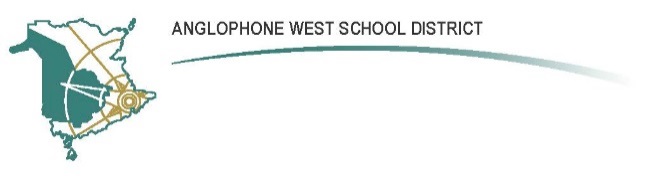 Bliss Carman Middle School615 Kimble Drive, Fredericton NBParent School Support Committee MinutesOctober 4/17	6:30 p.m.Location: Bliss Carman Middle School LibraryCall to Order: Meeting commenced at 6:30 p.m.Approval of the Agenda: Approved by T Reynolds, seconded by G NicholsonElection of Officers:PSSC Chair:  	Karen FlinnPSSC Vice-Chair:	Joey BernardPSSC Secretary:  	To be deferred until October MeetingApproval of the Minutes from Previous Meeting: to be circulated on Nov 1/17Business Arising from the Minutes: October 2017New Business:Forms to be completed:  PSSC Member List, Declaration FormProposed PSSC Meeting Dates:   There was discussion on this and the group decided to go with the dates presented by Mr. Hamilton.Community Members:  There were four names submitted for the position of community rep.  They were:  Heather Libretton-Yerxa, Christine Walker, Joelene Mills, and Neil Gordon.  The committee made the decision that they would elect Christine Walker and Neil Gordon as their one-year community reps.  Chair Karen Flinn contacted all. Correspondence: N/AClosing Comments: N/ADate of Next Meeting: November 1, 2017Adjournment: 6:58 p.m (in order to attend DEC presentation to PSSC members in cafeteria)Respectfully submitted,John HamiltonPSSC Members Present:___TBD_______, Chair___TBD_______, Vice ChairGretchen Murray, Teacher Rep.Julie LeGresley, Teacher Rep.OthersTammy Shaw-Reynolds, Karen Flinn, Joey Bernard, Ginger Nicholson, Karen Tamlyn, Don Clancy.PSSC Members Regrets:Neville PeasleyMary Whiteside-LantzSchool/DEC Representation Present:John Hamilton,            Principal Chantale Cloutier,       Vice-Principal_______________,        DECSchool/DEC Representation Regrets: